UKEPLAN  2. klasse  uke: 19 og 20		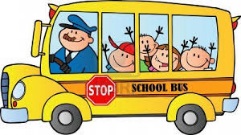 		Uke 20:  ( ingen lekser denne uka)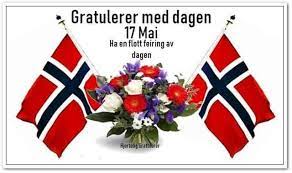 MandagTirsdagOnsdag Torsdag Fredag 1Norsk Vi plukker søppel fra kommunehuset og til Bunkeroil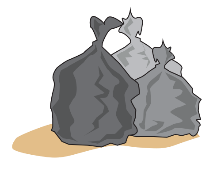 Norsk Gym 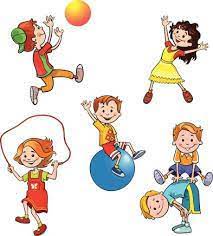 Fri 2Matte  Vi plukker søppel fra kommunehuset og til BunkeroilMatte Bibliotek/ lesetime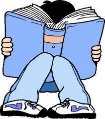 Fri 3KRLEVi plukker søppel fra kommunehuset og til BunkeroilØv skuespillMatte Fri lunsjlunsjKort lunsjlunsjFri 4musikk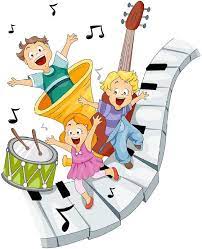 Norsk Gym Norsk Fri 5 Matte  Norsk  / dataSkolen slutter 12.00Øv skuespillFri 6Matte- digital klokkeMatte Skolen slutter 12.00Ipad- timeFri Skolen slutter 14.00Skolen slutter 14.00Skolen slutter 12.00Skolen slutter 14.00Fri Lekse til tirsdagLekse til onsdagLekse til torsdagLekse til fredagNorsk: Les en av tekstene s. 108- 109Matte: gjør s. 136Norsk: Les ett av diktene s. 110-111.Matte: gjør s. 137Norsk: les teksten om 17. mai og gjør oppgavene til.Matte: gå på nett og søk mulit 4 a (ja du leste rett) og gå på tid- digital klokke og velg nivå 1-2 eller 3 Fri Beskjedtilhjemmet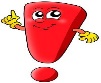 Dersom dere ønsker å snakke med meg kan jeg nås på mobil 47302693.Tirsdag plukker vi søppel. Vi går ikke langs trafikkert vei. Ta med støvler denne dagen- og klær som kan bli skitne. Elevene får plasthansker. Elevene vil også få to pølser med brød og saft så dersom de liker dette trenger de ikke ha med egen mat denne dagen. Mål for uka:Naturfag/ samfunnsfag:Jeg har vært med å rydde søppel i naturenKrle:Jeg har hørt om den buddhistiske festen vulanMatematikk:Jeg kan se hvordan noe øker i et mønsterJeg kan digital klokkeNorsk:Jeg kan lage spørresetningerEngelsk:Sosiale ferdigheter:MandagTirsdagOnsdag Torsdag Fredag 1Norsk 17. mai tema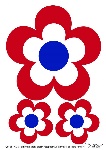 17. maiGratulerer med dagen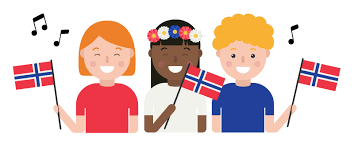 Kristi himmelfartsdagFri 217. mai tema17. mai tema17. maiGratulerer med dagenKristi himmelfartsdagFri 317. mai temaNorsk  17. maiGratulerer med dagenKristi himmelfartsdagFri lunsjlunsj17. maiGratulerer med dagenKristi himmelfartsdagFri 417. mai temaFelles øving 17. mai tog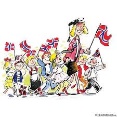 17. maiGratulerer med dagenKristi himmelfartsdagFri 517. mai temaFelles øving nasjonalsang og 17. mai sangerSkolen slutter 12.00Kristi himmelfartsdagFri 6Engelsk Matte Skolen slutter 12.00Kristi himmelfartsdagFri Skolen slutter 14.00Skolen slutter 14.00Skolen slutter 12.00Skolen slutter 14.00Fri 